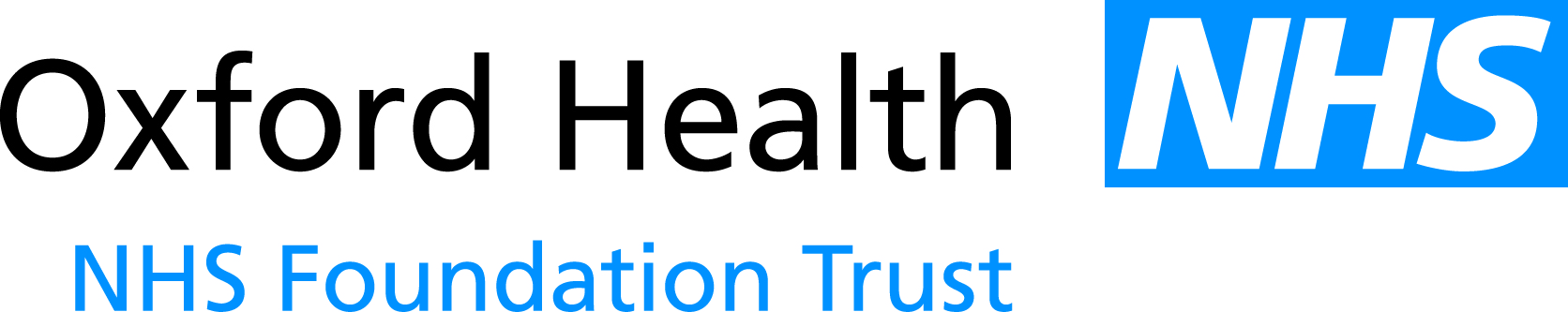 POLICYCONTROL DOCUMENT – 1REVIEW HISTORYCHAIR(S) OF APPROVING BODYSIGNATURE(S).................................................................................................TITLE(S)	..........................................................................................................DATE	..........................................................................................................POLICY CONTROL DOCUMENT – 2All policies are copy controlled by date. When a revision is issued previous versions will be withdrawn. Uncontrolled copies are available but will not be updated on issue of a revision. An electronic copy with be posted on the Trust Intranet for information[Note: a tick () or cross () is put in the tick boxes above to confirm that each of the control checks have been carried out.  A comments box is given to give additional information where necessary, especially for any crosses.  If the question is Not Applicable, it will be marked as a cross and the reason given in the comments]The Trust recognizes that there is significant progress to be made in relation to the risk management process. Targets will be approved by the Integrated Governance Committee on an annual basis. The current targets that relate to clinical risk are appended to this (Appendix ). Further corporate risks, including financial risks are detailed in the assurance framework.The Risk Management is subject to an annual review by the Board of Directors. The targets for implementing the Risk Management are agreed with the Integrated Governance Committee annually. The implementation of these targets will be monitored by the Committees identified in the work plan and the Safety Committee has a responsibility for overseeing that that work is undertaken. This is described below. Table 1 Consequence scores Choose the most appropriate domain for the identified risk from the left hand side of the table Then work along the columns in same row to assess the severity of the risk on the scale of 1 to 5 to determine the consequence score, which is the number given at the top of the column. Table 2 Likelihood score (L) What is the likelihood of the consequence occurring? The frequency-based score is appropriate in most circumstances and is easier to identify. It should be used whenever it is possible to identify a frequency. Table 3 Risk scoring = consequence x likelihood ( C x L ) For grading risk, the scores obtained from the risk matrix are assigned grades as followsInstructions for use 1	Define the risk(s) explicitly in terms of the adverse consequence(s) that might arise from the risk. 2	Use table 1 (page 13) to determine the consequence score(s) (C) for the potential adverse outcome(s) relevant to the risk being evaluated. 3	Use table 2 (above) to determine the likelihood score(s) (L) for those adverse outcomes. If possible, score the likelihood by assigning a predicted frequency of occurrence of the adverse outcome. If this is not possible, assign a probability to the adverse outcome occurring within a given time frame, such as the lifetime of a project or a patient care episode. If it is not possible to determine a numerical probability then use the probability descriptions to determine the most appropriate score. 4   Calculate the risk score the risk multiplying the consequence by the likelihood: C (consequence) x L   (likelihood) = R (risk score) 5	Identify the level at which the risk will be managed in the organisation, assign priorities for remedial action, and determine whether risks are to be accepted on the basis of the colour bandings and risk ratings, and the organization’s risk management system. Include the risk in the organisation risk register at the appropriate level. Appendix : Risk Management Strategy Targets 2011-12These targets were approved by the Integrated Governance Committee on Appendix 8: Equality Impact AssessmentPart 1Equality Impact AssessmentPOLICY TITLERISK MANAGEMENT POLICYPOLICY CODEREPLACES POLICY CODE (IF APPLICABLE)AUTHOR(Name and title/role)Gavin Garman, Deputy Director of Nursing and RiskTRUST BOARD SUB-COMMITTEE THAT APPROVED ORIGINAL VERSIONTRUST BOARD SUB-COMMITTEE THAT APPROVED ORIGINAL VERSIONName of the committee that approved version 1 of the documentTrust BoardDATE OF NEXT REVIEWBODY THAT APPROVED REVISED VERSIONBODY THAT APPROVED REVISED VERSIONTrust BoardDATE 5th May 2011DATEDATECURRENT VERSION PLACED ON INTRANETDATENUMBER OF PAGES (EXCLUDING APPENDICES)NUMBER OF PAGES (EXCLUDING APPENDICES)SUMMARY OF REVISIONS:SUMMARY OF REVISIONS:SUMMARY OF REVISIONS:November 2011Approval ChecklistCommentsRelevant Standard identified (e.g. CQC registration standard or NHSLA standard) and how the Procedural Document  meets the standard statedConsultation process undertakenOutline with whom:Equality Impact Assessment completedHas the potential for an impact on a person’s human rights been consideredTraining implications assessed and agreed where relevant with Learning and Development TeamAny resource implications for operational services discussed with the Chief Operating OfficerMonitoring/audit arrangements includedReviewReviewReviewReviewApplicable to -Applicable to -Applicable to -Applicable to -Applicable to -Applicable to -All areasAll areasAll areasAll areasAll areasAll areasSpecific AreasSpecific AreasSpecific AreasSpecific AreasSpecific AreasSpecific AreasRISK MANAGEMENT RISK MANAGEMENT RISK MANAGEMENT RISK MANAGEMENT RISK MANAGEMENT RISK MANAGEMENT RISK MANAGEMENT RISK MANAGEMENT RISK MANAGEMENT RISK MANAGEMENT RISK MANAGEMENT RISK MANAGEMENT RISK MANAGEMENT RISK MANAGEMENT RISK MANAGEMENT RISK MANAGEMENT RISK MANAGEMENT RISK MANAGEMENT RISK MANAGEMENT RISK MANAGEMENT RISK MANAGEMENT RISK MANAGEMENT RISK MANAGEMENT RISK MANAGEMENT RISK MANAGEMENT Table of Contents1	Aim of 1	Aim of Oxford Health NHS Foundation Trust is committed to a that minimises risks to all its stakeholders through a comprehensive system of internal controls whilst providing maximum potential for flexibility, innovation and best practice in delivery of its strategic objectives.Good risk management awareness and practice at all levels is a critical success factor for a NHS Foundation Trust. Risk is inherent in everything we do, from providing services as they are, to taking decisions about service reconfiguration and organisational change.Each member of the Trust manages risks continuously, both in clinical and non-clinical practice. The aim of the risk management process is to provide a systematic and consistent framework through which the Trust’s objective of providing safe services is pursued. The sets the overarching for the management of risk through an integrated approach, encompassing financial controls, organisational controls and clinical governance. In this way the Trust will seek to secure a continuum of progress in improving the safety of patients, staff and members of the public, prevention of loss or damage to the business of the Trust, buildings and equipment.Risk management underpins the Trust’s objectives and enables the Trust to prioritise its risks so as to direct resources for managing risks effectively. As part of this the Trust undertakes to ensure that adequate provision of resources, including financial, personnel and information technology is, as far as is reasonably practicable, made available.The Trust encourages all staff to have the confidence to report untoward events and risks and commits to developing a culture that welcomes knowledge of risks as an opportunity to improve patient care, services offered and the working environment and safety of staff and service users.2	Legal and Procedural Document Framework2	Legal and Procedural Document FrameworkThe strategy is in line with National Health service Litigation Authority (NHSLA) standards, guidance from the National Patient Safety Agency (NPSA) the Medicines and Healthcare products Regulatory Agency (MHRA) and other relevant bodies through the Safety Alert Broadcast System.3	3	To protect patients, carers, staff and others who come into contact with the TrustTo create awareness through the Trust about the importance of recognizing and managing risk and providing staff with the knowledge, skills and support.To promote positive risk taking in the context of clinical care and in controlled circumstancesTo provide a robust basis for strategic and operational planning through structured consideration of key risk elementsTo enhance partnership working with stakeholders in the delivery of servicesTo improve compliance with relevant legislation and national best practice standardsTo enhance openness and transparency in decision-making and managementThe risk management process will be used: To provide information to the Board through the committee structure so that it can make informed decisionsTo improve decisions about resources To manage the treatment of risk in a systematic way so that the organisation can determine acceptability of residual risksTo initiate and monitor action to prevent or reduce the adverse effects of risk4	Responsibilities4	ResponsibilitiesThe Board of Directors is responsible for directing the Trust in the achievement of its objectives and to ensure that an effective internal control system is in place to respond appropriately to significant organisational, operational, financial, compliance and other risks to achieve the Trust’s objectives. The Board of Directors will review and endorse the Risk Management .The Chief Executive has overall responsibility for implementing an effective risk management system across the organisation.The Director for Nursing and Clinical Standards has delegated responsibility forRisk Management and systemsThe Director of Finance is accountable for financial control, information management and systems for performance management.The Director of Human Resources and Organisational Development is responsible for the safe recruitment practices of the Trust and ensuring the provision and monitoring of statutory and mandatory training.The Chief Operating Officer has overall responsibility for service delivery from the four clinical divisions. Each division had a Divisional Director and a Clinical Director accountable for the management of risks in their service.The Medical Director for ensuring clinical.The Divisional Directors have responsibility for the risk management arrangements in their directorates, including the maintenance of a directorate risk register. The Divisional Director may identify a Directorate Safety Lead who is responsible for supporting and monitoring the risk management arrangements in the directorate.5	Training 5	Training All members of Board of Directors and senior managers should receive risk management awareness training to enable them to undertake their role effectively. The nature of the training and its frequency is described in the Trust’s mandatory training matrix. Attendance on the training should be recorded on the Trust training record system and failure to attend should be followed up according to the usual Trust procedures.The other managers and staff of the Trust should also receive risk management awareness training to enable them to undertake their role effectively. The nature of the training and its frequency is described in the Trust’s mandatory training matrix. Attendance on the training should be recorded on the Trust training record system and failure to attend should be followed up according to the usual Trust procedures.6	Other Associated Authorised Documents6	Other Associated Authorised Documents7.	Monitoring and EvaluationCriteria MeasurableLead person/ group FrequencyReported toMonitored byFrequencyEnsuring that all board members, executives and senior managers receive relevant risk management awareness trainingTraining reportsLearning and Development  TeamMonthlyChief ExecutiveLearning Advisory CommitteeQuarterlyAppendicesAppendicesAppendix 1: DefinitionsRiskRisk is defined as ‘the chance of something happening, or a hazard being realised, that will have an impact upon objectives. It is measured in terms of consequence and likelihood’ (NPSA). The term ‘risk’ is often seen as a negative phrase. However, the taking of planned and evaluated risks to sustain development and improvement can be a positive measure of success. For a public organisation such as a NHS Foundation Trust, risks can be contained within 4 broad categories:Strategic – the risks associated with the Trust’s ability to maintain its longer term viability and the delivery of developing national and local priorities.Performance - the ability of the Trust to deliver high quality care for patients in accordance with the business plan, its contracts to deliver care and the registration requirements set by the Care Quality Commission.Finance – the risk that a weakness in financial control could result in a failure to safeguard assets, impacting adversely on the Trust’s overall financial viability and capability for providing servicesReputation – the risk that the Trust receives negative publicity, which impacts on public confidence in the organisation.Integrated risk managementIntegrated risk management is a process through which organisations identify, assess, analyse and manage all risks and incidents for every level of the organisation, and aggregate the results at a corporate level. In practice this means:Integrating all risk management functions such as patient safety, health and safety, complaints, litigation and other risks.Integrating risk management functions with service development and clinical governance activity to unify frameworks and improve outcomes for patients.Integrating all sources of information, both reactive (e.g. incidents) and proactive (e.g. risk assessments).Integrating systems of risk assessment to improve clarity and communication.Implementing a consistent approach to training, management analysis and investigation.Incorporating all risks into the processes for risk register development, integrating processes and decisions about risk into future business and strategic plans.Appendix 2: Risk Management FrameworkAppendix : Assurance FrameworkRisk Registers A risk register is in place that incorporates a summary of risk information at corporate directorate levels. The risk registers enable all risks identified within the Trust to be categorized and recorded, and assessed against each other and on a Trust-wide and service basis to facilitate decision-making regarding resource allocation and risk reduction. The risk registers inform the Assurance Framework. The Trust has an organization wide risk register is maintained on the Safeguard system by the Fire, Health and and Risk Team. The risk register includes the following:The source of the risk (see below)A description of the riskThe risk scoreThe summary risk treatment planDate of reviewResidual risk ratingRisks are added to the Risk Register on the basis of a documented risk assessment. The risk registers will capture data from a variety of sources including:Incidents reportsPerformance against Care Quality Commission Standards and action plansConsultation and observationSurveys, inspections, assessments and auditContingency and major incident plans, and disaster recoveryRisk AssessmentsMedical recordsFire reviewsClaims and complaintsTask/process analysisEquipment purchase/modificationPreventative maintenance issuesRisk assessmentsFinancial information and risksAssurance Framework and Corporate Risk RegisterThis is the cornerstone of the Trust’s approach to risk management. The Assurance Framework is important to the and supports the organisation to identify its strategic objectives and the principal risks to their achievement. It also identifies what controls are in place and the effectiveness of those controls. The Audit Committee has a key role in reviewing the process of generating the Assurance Framework.  Integrated Governance Committee . The Board receives quarterly progress reports on achievement of the Business Plan and these identify the key business risks and significant operational risks. The Strategic Risk Register is contained within the Assurance Framework. The Board is updated on new significant risks at each Board meeting.The Trust’s risk register includes local risk registers that are largely informed by the regular environmental risk assessments that are undertaken at least annually but may also include risks identified from other sources. Each risk added to the Register is supported by a risk treatment or action plan and progress on identified actions is monitored at Division level and corporately for risks graded as high. Each Division has a Division specific arrangement for reviewing the risks in its Division and recommending inclusion on the Division risk registers. With support from the Fire, Health and Safety Team, they are responsible for monitoring that the risk register is maintained and that a risk treatment or action plan and progress on identified actions is managed. The  receive regular updates and feedback on the development of the register and individual items in order to maintain robust assurance that risks are being managed appropriately. Appendix : Committee StructureThe Board of Directors has agreed an integrated committee structure, in order that the business of the Trust is managed properly and that there are appropriate approval, monitoring and performance management mechanisms. The management of risk forms part of the Trust’s overall approach to governance.  The committee structure is shown in the diagram below.Audit CommitteeThe Audit Committee is a standing committee of the Board which is made up of non-executive members of the Board of Directors, to bring an independent contribution to the Board’s overall process for ensuring that an effective internal control system is maintained. The scope of the Committee includes responsibility for the overseeing of disclosures relating to wider internal control, including the effective management of risk within the Trust, across business, environment and clinical areas and the review of the Trust’s Standing Orders and Financial Instructions.Integrated Governance CommitteeThe Integrated Governance Committee is a standing committee of the Board with the responsibility to support the Board in meeting its statutory duty with regard to quality of care and corporate risk. It has a remit to oversee, on behalf of the Board, the development of integrated governance; that is, the systems and processes by which the Trust leads, directs and controls functions in order to achieve organisational objectives, including risk management.Quality Improvement CommitteesThe Integrated Governance Committee is supported by five Quality Improvement Committees. These Committees are:SafetyClinical EffectivenessGovernance and Information ManagementHuman ResourcesServices and EstatesThe Committees’ main remit is to ensure delivery of the Trust’s objectives and compliance with relevant standards. To undertake these duties each committee is responsible for monitoring compliance against the allocated  and action against associated risks as contained in the Trust’s Assurance Framework, approving development plans and policy in line with Standing Orders and Scheme of Delegation.Safety CommitteeThis is a Quality Improvement Committee that reports to the IntegratedGovernance Committee and has the overall responsibility for overseeing the Trust’s clinical and non-clinical risk arrangements.  It oversees the following subcommittees:Health and Safety Committee - a statutory committee, which has responsibility for reviewing health and safety incident trends and risks across the organisation.Senior Risk Review Group - a corporate and operational group which examines and reviews the significant risks from local risk registers and from the investigation of complaints, incidents (including serious and untoward incidents) and claims for inclusion in the Assurance Framework/corporate risk register.Child ProtectionVulnerable AdultsMedical devices group – safety of medical devicesInfection Control Committee – effective infection control arrangementsFire SafetyClinical Effectiveness CommitteeClinical Audit Group – Content of Clinical Audit Plan and assessing assurance from auditsEthics CommitteeDrugs and Therapeutics Committee – safety of medicines managementResearch & DevelopmentPsychological and social therapies group – the safe practice of approved psychological and social therapiesMental Health Act Forum – the use of the Mental Health ActGovernance & Information Management CommitteeInformation Governance and Caldicott Guardian Group – effective information governance and securityHuman Resources CommitteeLearning Advisory Committee – monitoring and developing mandatory and statutory training activityDivisionsEach division has a Division Management Team and associated governance arrangements for reviewing risk matters including: serious untoward incidents, incidents, complaints, risk assessments and the directorate and local risk registers and associated actions. These are directorate specific arrangements for considering risk matters on a formal and documented basis. Appendix : Risk Management ToolsRisk assessmentA separate procedure on risk assessment has been developed and managers and key staff will be provided with training in its application. There are a range of procedures and risk assessment pro-forma that can be used depending upon the type of assessment being undertaken. These include assessments related to clinical risk, generic assessments of the workplace or general activities. Specific assessments for issues such as manual handling, display screen equipment and lone working are included as part of the individual policies for those areas. Risks with a low potential for harm may indicate a need for re-assessment if they are repeated often. Cost benefit analysis may be used when prioritizing the use of resources. Staff must allocate any risk if they are in any doubt of their acceptability. When risks are identified, controls, assurances and gaps must also be documented. Action plans must be in place where gaps have been identified that include dates, actions, lead persons and target dates. All risk assessments must be repeated at least yearly or more frequently in the event of a change of circumstance or if a related adverse event occurs.When assessing risks the general process for establishing the level of risk and its priority for treatment is as follows: -Risk management scoringManaging identified risksResidual Low level risks should be managed at Division Management Team level to ensure that improvements are implemented.Residual level risks will be reviewed by the . Priorities for action will be established and implemented in conjunction with Divisions Management Teams as appropriate. Where it is not possible to eliminate a high level risk the ommittee will ensure that documented reasons are provided to the Integrated Governance Committee or the Board of Directors.Consequence score (severity levels) and examples of descriptors Consequence score (severity levels) and examples of descriptors Consequence score (severity levels) and examples of descriptors Consequence score (severity levels) and examples of descriptors Consequence score (severity levels) and examples of descriptors 1 2 3 4 5 Domains Negligible Minor Moderate Major Catastrophic Impact on the safety of patients, staff or public (physical/psychological harm) Minimal injury requiring no/minimal intervention or treatment. No time off workMinor injury or illness, requiring minor intervention Requiring time off work for >3 days Increase in length of hospital stay by 1-3 days Moderate injury  requiring professional intervention Requiring time off work for 4-14 days Increase in length of hospital stay by 4-15 days RIDDOR/agency reportable incident An event which impacts on a small number of patients Major injury leading to long-term incapacity/disability Requiring time off work for >14 days Increase in length of hospital stay by >15 days Mismanagement of patient care with long-term effects Incident leading  to death Multiple permanent injuries or irreversible health effectsAn event which impacts on a large number of patients Quality/complaints/audit Peripheral element of treatment or service suboptimal Informal complaint/inquiry Overall treatment or service suboptimal Formal complaint (stage 1) Local resolution Single failure to meet internal standards Minor implications for patient safety if unresolved Reduced performance rating if unresolved Treatment or service has significantly reduced effectiveness Formal complaint (stage 2) complaint Local resolution (with potential to go to independent review) Repeated failure to meet internal standards Major patient safety implications if findings are not acted on Non-compliance with national standards with significant risk to patients if unresolved Multiple complaints/ independent review Low performance rating Critical report Totally unacceptable level or quality of treatment/service Gross failure of patient safety if findings not acted on Inquest/ombudsman inquiry Gross failure to meet national standards Human resources/ organisational development/staffing/ competence Short-term low staffing level that temporarily reduces service quality (< 1 day) Low staffing level that reduces the service quality Late delivery of key objective/ service due to lack of staff Unsafe staffing level or competence (>1 day) Low staff morale Poor staff attendance for mandatory/key training Uncertain delivery of key objective/service due to lack of staff Unsafe staffing level or competence (>5 days) Loss of key staff Very low staff morale No staff attending mandatory/ key training Non-delivery of key objective/service due to lack of staff Ongoing unsafe staffing levels or competence Loss of several key staff No staff attending mandatory training /key training on an ongoing basis Statutory duty/ inspections No or minimal impact or breech of guidance/ statutory duty Breech of statutory legislation Reduced performance rating if unresolved Single breech in statutory duty Challenging external recommendations/ improvement notice Enforcement action Multiple breeches in statutory duty Improvement notices Low performance rating Critical report Multiple breeches in statutory duty Prosecution Complete systems change required Zero performance rating Severely critical report Adverse publicity/ reputation Rumours Potential for public concern Local media coverage – short-term reduction in public confidence Elements of public expectation not being met Local media coverage –long-term reduction in public confidence National media coverage with <3 days service well below reasonable public expectation National media coverage with >3 days service well below reasonable public expectation. MP concerned (questions in the House) Total loss of public confidence Business objectives/ projects Insignificant cost increase/ schedule slippage <5 per cent over project budget Schedule slippage 5–10 per cent over project budget Schedule slippage Non-compliance with national 10–25 per cent over project budget Schedule slippage Key objectives not met Incident leading >25 per cent over project budget Schedule slippage Key objectives not met Finance including claims Small loss Risk of claim remote Loss of 0.1–0.25 per cent of budget Claim less than £10,000 Loss of 0.25–0.5 per cent of budget Claim(s) between £10,000 and £100,000 Uncertain delivery of key objective/Loss of 0.5–1.0 per cent of budget Claim(s) between £100,000 and £1 millionPurchasers failing to pay on time Non-delivery of key objective/ Loss of >1 per cent of budget Failure to meet specification/ slippage Loss of contract / payment by results Claim(s) >£1 million Service/business interruption Environmental impact Loss/interruption of >1 hour Minimal or no impact on the environment Loss/interruption of >8 hoursMinor impact on environment Loss/interruption of >1 day Moderate impact on environment Loss/interruption of >1 week Major impact on environment Permanent loss of service or facility Catastrophic impact on environment Likelihood score 1 2 3 4 5 Descriptor Rare Unlikely Possible Likely Almost certain Frequency How often might it/does it happen This will probably never happen/recur Do not expect it to happen/recur but it is possible it may do soMight happen or recur occasionallyWill probably happen/recur but it is not a persisting issueWill undoubtedly happen/recur,possibly frequentlyLikelihood Likelihood Likelihood Likelihood Likelihood Likelihood score 1 2 3 4 5 Rare Unlikely Possible Likely Almost certain 5 Catastrophic 5 10 15 20 25 4 Major 4 8 12 16 20 3 Moderate 3 6 9 12 15 2 Minor 2 4 6 8 10 1 Negligible 1 2 3 4 5 0 - 3Low risk>3 - 6Moderate risk>6 - 12High risk >12Extreme risk TargetTargetTime-framePerformance IndicatorCommentsMonitoring Committee1To meet NHSLA Level 1 requirements as a new combined organisation2011-12Achieve Level 1 at assessment in 2012Informal assessment from NHSLA to take place in 2011 with formal re-assessment in 2012. Agreement on use of NHSLA PCT and/or Mental Health Standards required.Safety Committee2Integrate Serious Incident arrangements across the new organisation2011-12Revised Incident Reporting Policy in place. Agreed processes in place on review of SIRIs and RCAs. Monitoring of timeliness of reports and actions in place.Policy drafted. Different patterns of SIRIs and review mechanisms in two organisations to be integrated April 2011.Safety Committee3Implement Leading Improvements in Patient Safety Programme2011LIPs objectives are to reduce Inpatient and Community Suicides and to increase reporting of less serious incidents. Targets are over 3 years.Programme will include developing new Patient Safety at a Glance boards, using communication tools, Developing care clusters, Safety Walkabouts, Human Factors awareness, Use of Suicide Prevention Toolkits and Monitoring themes of less serious incidentsSafety Committee4To continue to improve on the no needless incident priorities in Community Division/ Community services2011-12Levels of incidents in relation to:Preventing needless skin breakdown which can lead to pressure ulcersPreventing needless drug errorsPreventing needless fallsThe action plans for the three priority areas will be reviewed to identify what has been effective in delivering improvement and what additional or alternative approaches need to be adopted, using national best practice guidance and what we have learnt from work with our staff and patients.Safety Committee5To continue to embed Risk Registers in risk management across the organisation2011-12Assurance Framework, Directorate and Local Risk registers to be integrated into one up to date and monitored risk register.Risk registers currently on different systems: Performance Accelerator, Safeguard and Word formats.Project underway to implement a new version of Safeguard across the new organisation with expanded capability, including one integrated risk register.Safety Committee6To ensure performance against CQC outcomes 7,8,11,18,19 and 20.2011-12Board assurance that outcomes are achievedCare Quality Commission regulatory framework now in place.Safety Committee7To develop senior leadership in relation to patient safety2011-12Effective system of executive walkabouts in place to include coverage of patient safetyThis is part of LIPs programme.Safety Committee8Ensure all reasonable steps are taken to avoid Never Events happening2011-12No Never EventsNew Framework published. New organisation has increased range of possible events.Safety Committee9Continue development of Productive Ward Programme2011-12Number of wards following programme. Evidence of progress against PW measures.Programme well advanced in Community Hospitals. Good practice potentially to be shared.Services and Estates Committee10To continue to develop processes around Learning from Incidents2011-12Learning Events occur. Newsletter published. Processes for dissemination of Learning in place in each division.Content of learning and structures for dissemination to be adjusted for new organisation.Safety CommitteeService AreaDate: November 2011Title of Procedural Document , strategy or service 	Risk Management PolicyTitle of Procedural Document , strategy or service 	Risk Management PolicyShort description of policy, strategy or service:The Risk Management Policy describes the framework to minimise risks to all the Trust’s stakeholders through a comprehensive system of internal controls whilst providing maximum potential for flexibility, innovation and best practice in delivery of its strategic objectives.What is the likely positive or negative impact on people in the following groups? Older or younger people	Equal impactPeople with disabilities	As abovePeople from different ethnic/cultural backgrounds (including those who do not speak English as a first language)	As aboveMen, women or transgender people	As abovePeople with different religious beliefs or no religious beliefs	As aboveGay, lesbian, bisexual or heterosexual people	As abovePeople from a different socio-economic background	As aboveEvidenceWhat is the evidence for your answers above?This document describes internal procedures that do not relate to individual service users or staff, but are generic in design and implementationWhat does available research say?N/AWhat further research would be needed to fill the gaps in understanding the potential difficulties or known effects of the Procedural Document ?N/AHave you thought about consulting/researching this gap? What would you need?N/ADoes the Procedural Document need a Full Equality Impact Assessment?No